Приложение № 4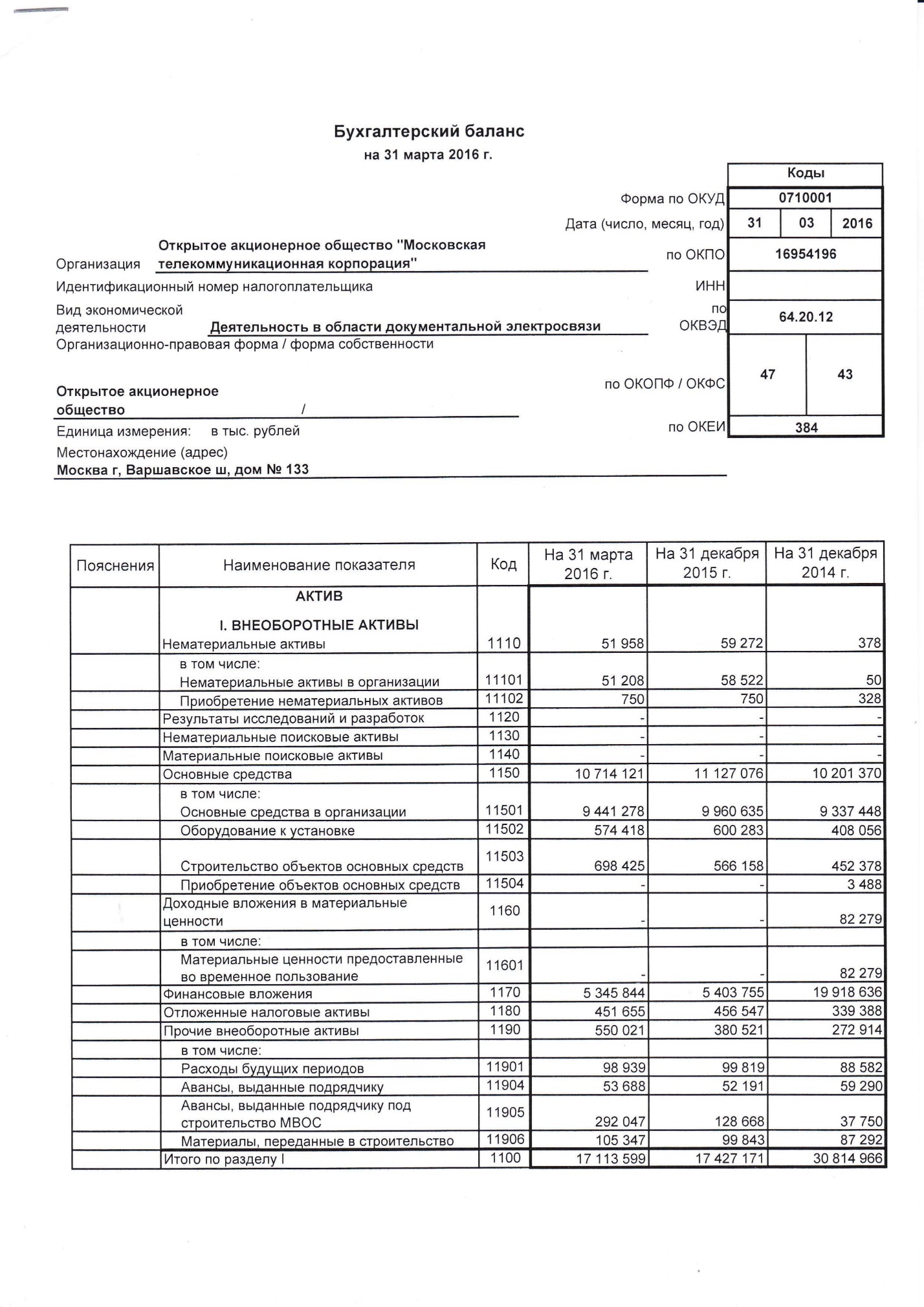 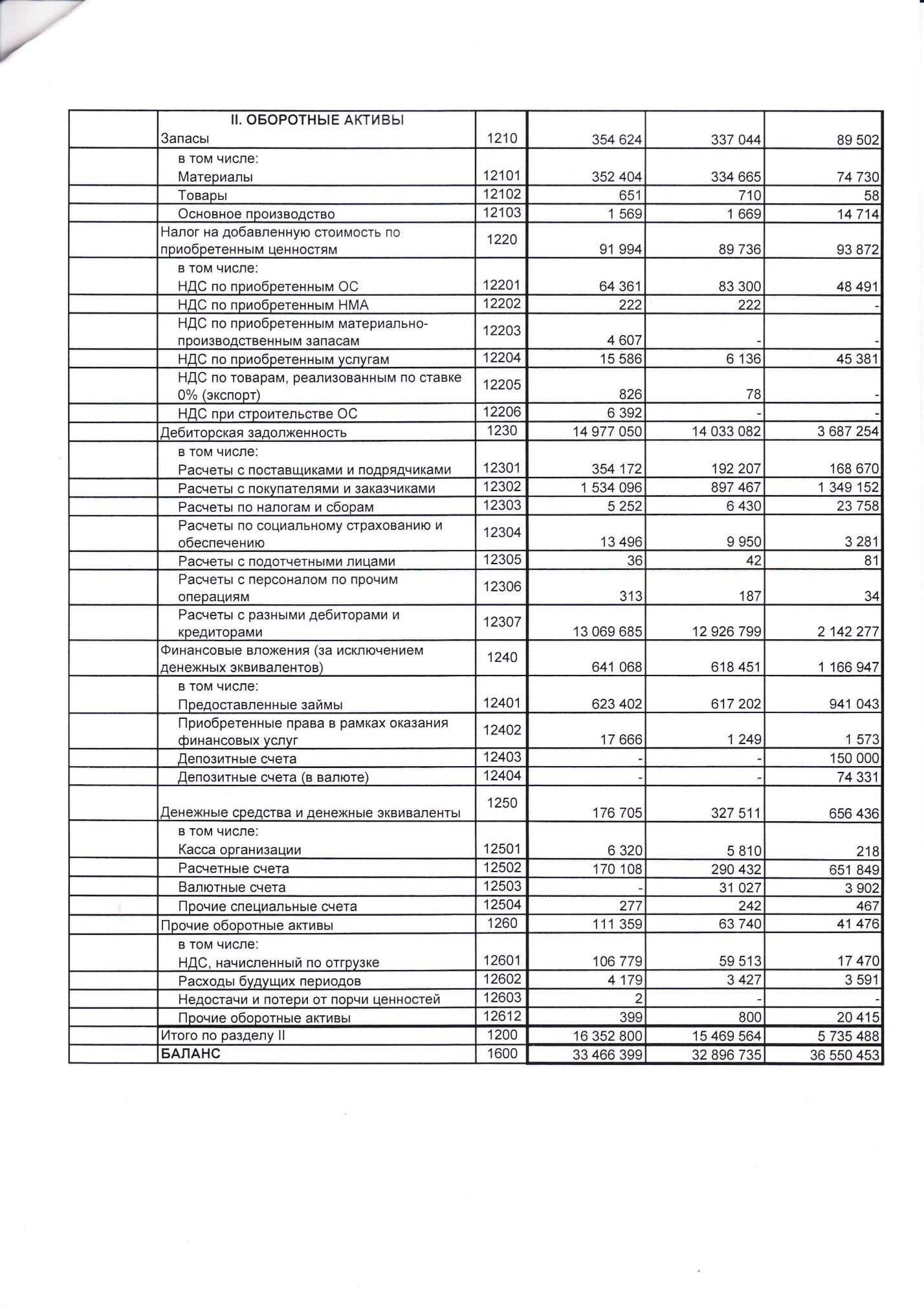 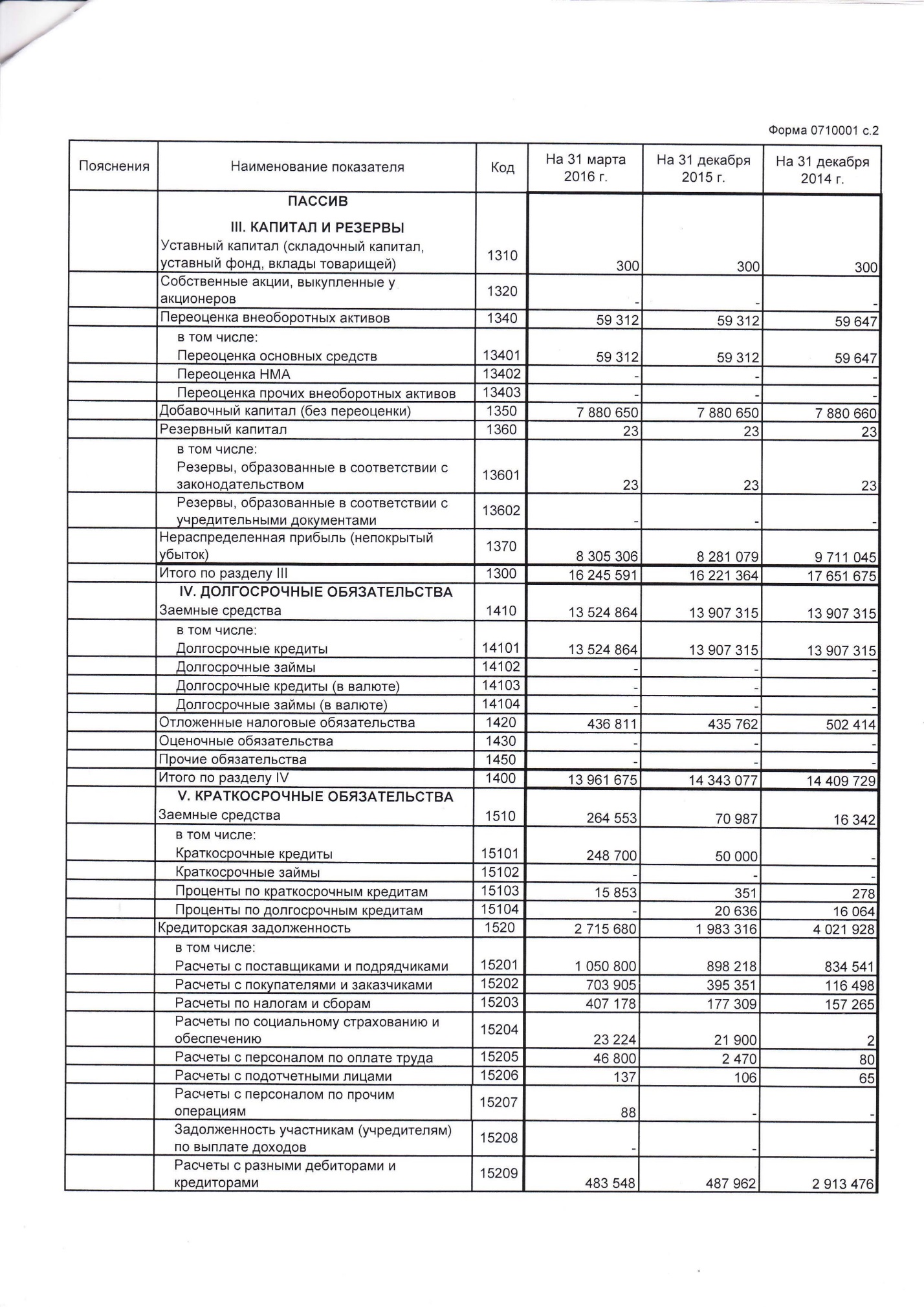 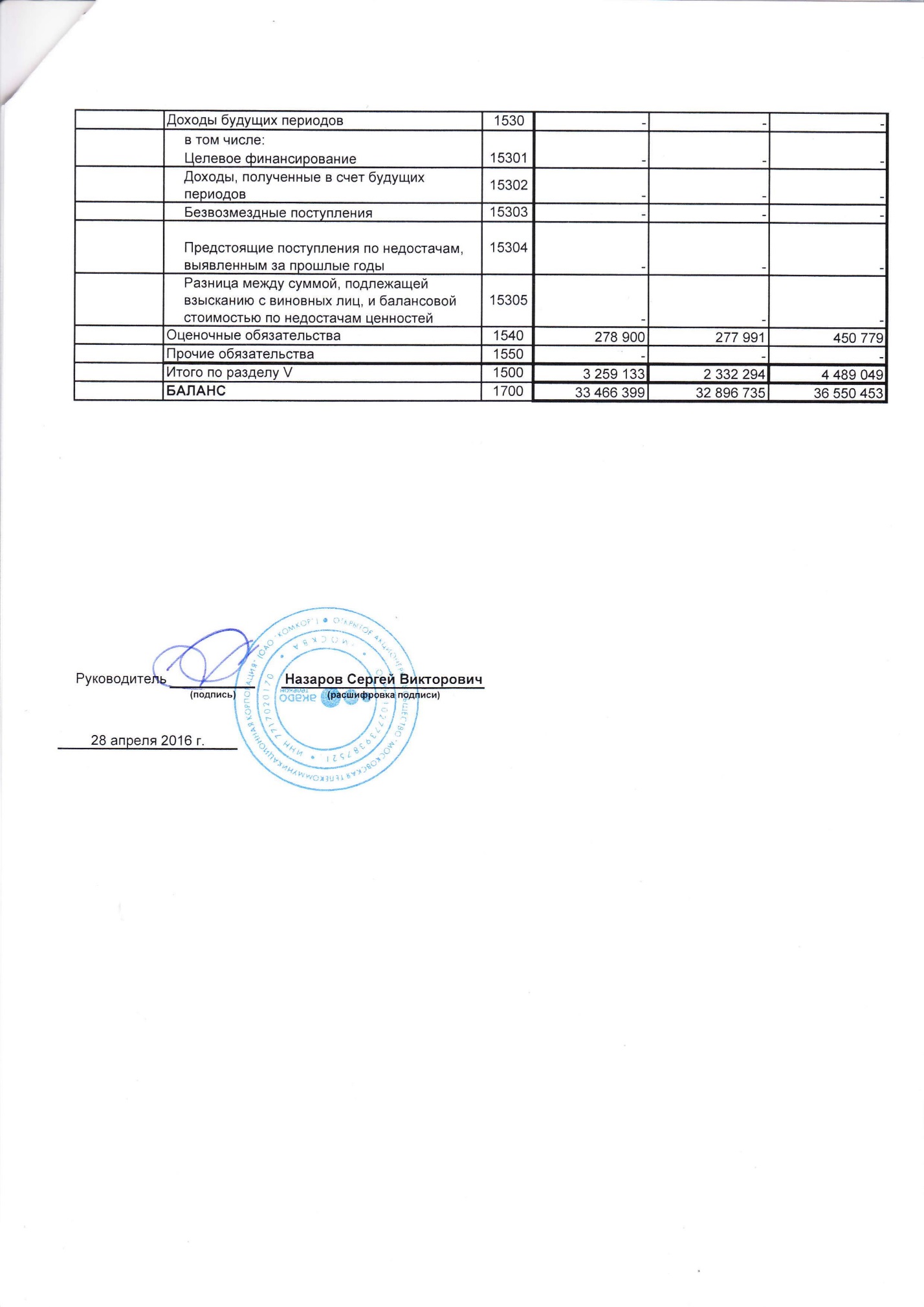 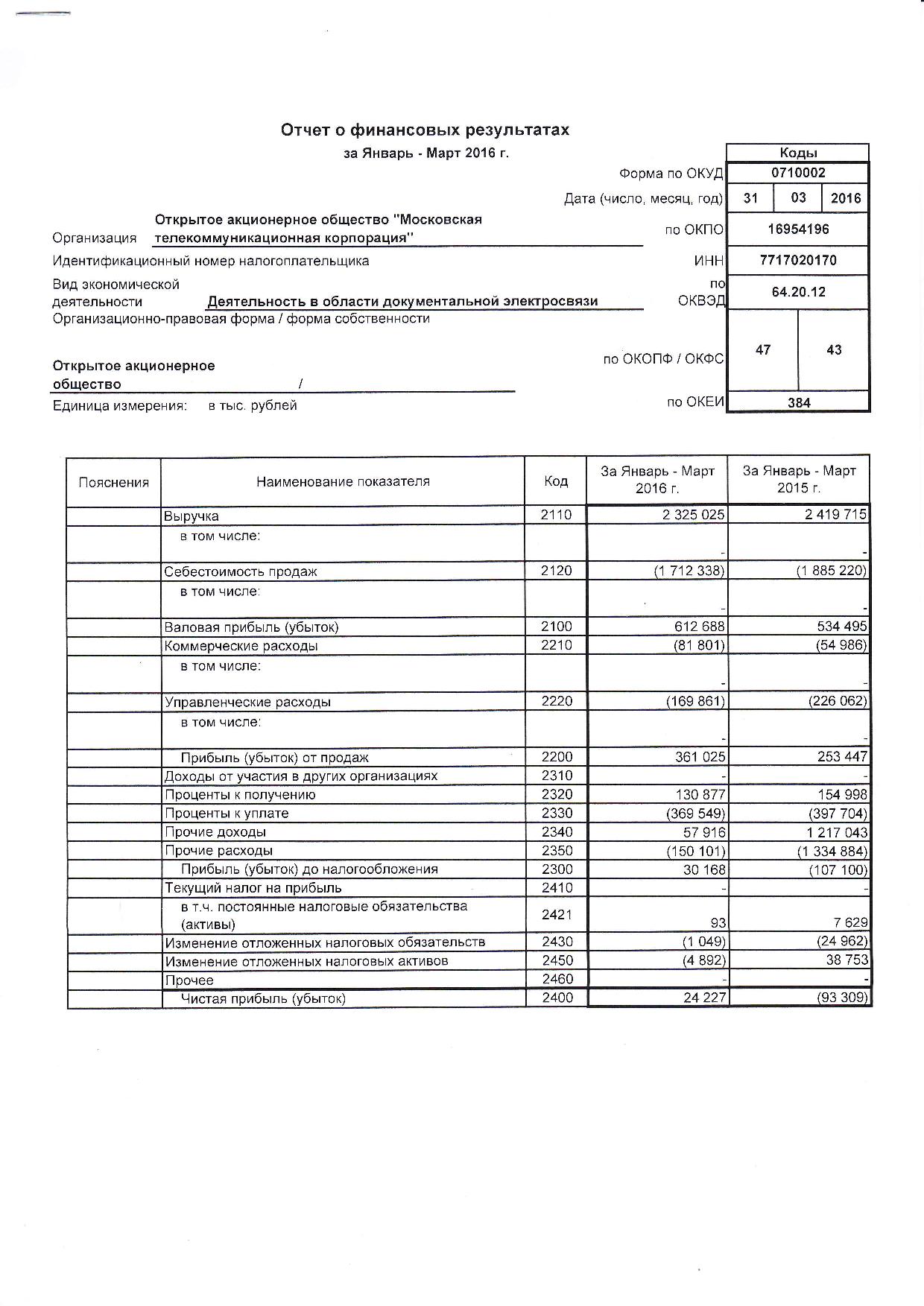 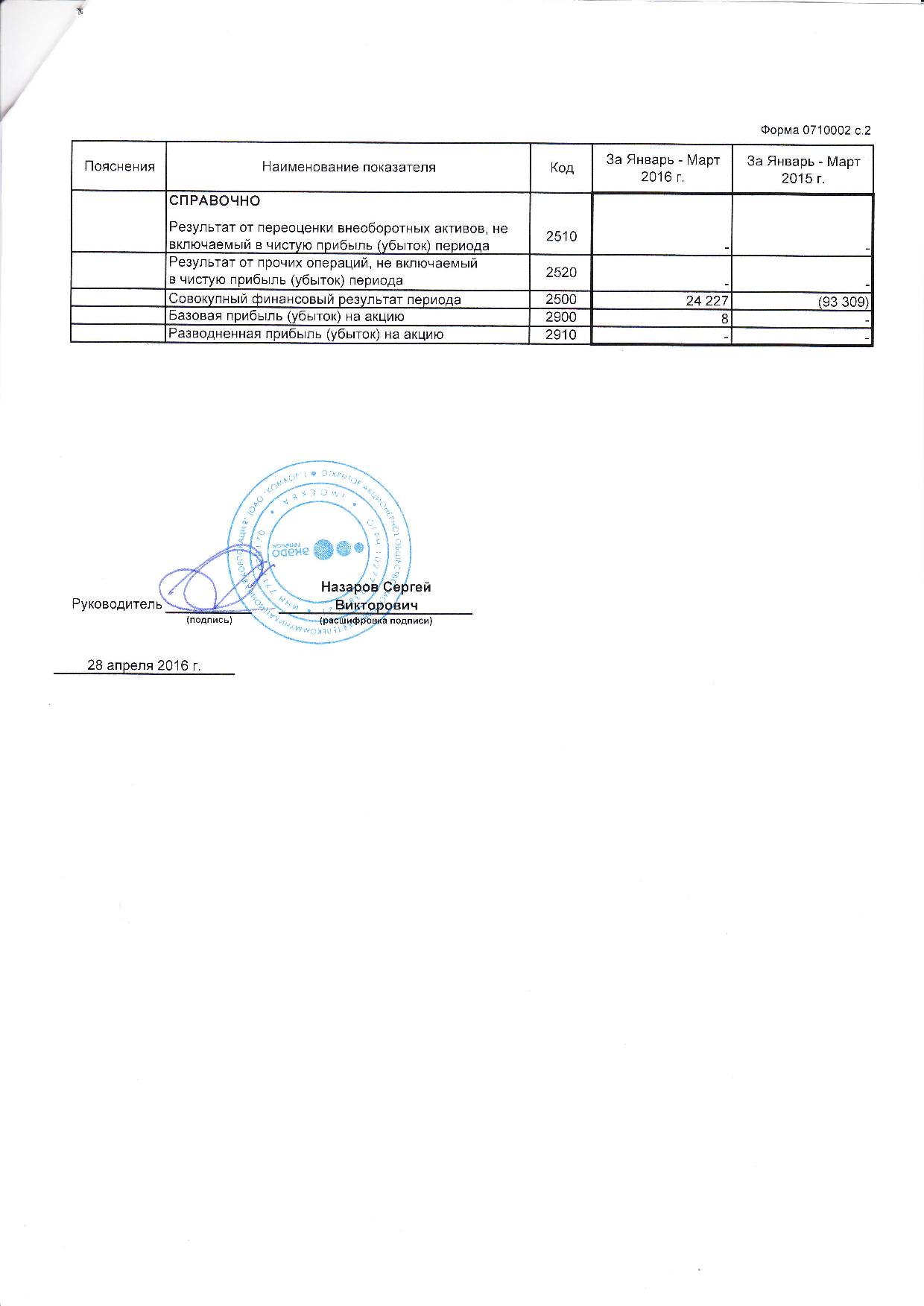 